1)							2) 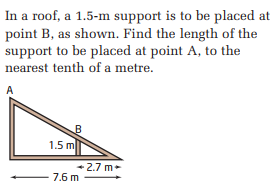 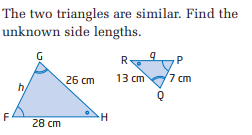 3)   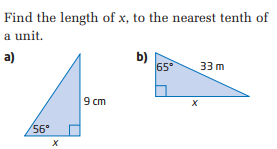 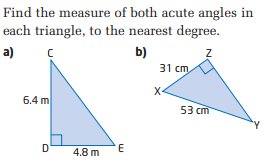 4)  5)  							6)  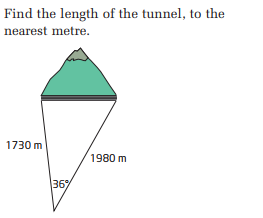 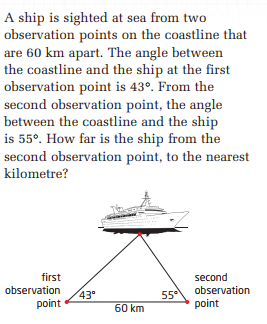 7)  Solve the following triangle. Round answers to the nearest tenth of a degree. In the acute triangle ABC, a = 6.8 cm, b = 8.7 cm, and c = 9.6 cm.